 Schedule for Room U 0.01.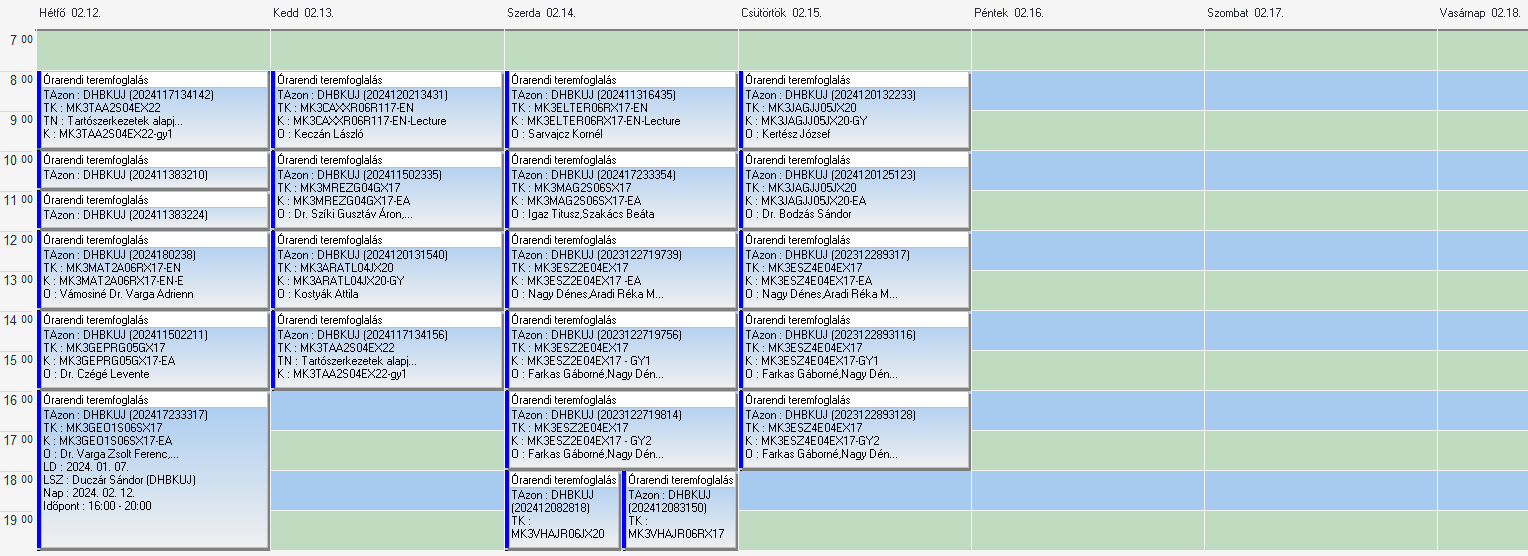 